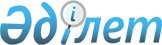 О снятии ограничительных мероприятий и признании утратившим силу решения акима Колдененского сельского округа от 4 мая 2019 года № 3 "Об установлении ограничительных мероприятий в крестьянских хозяйствах "Сабыр", "Даурен", "Алибек" на участке Баракпай относящийся Колдененскому сельскому округу Урджарского районаРешение акима Колдененского сельского округа Урджарского района Восточно-Казахстанской области от 3 октября 2019 года № 14. Зарегистрировано Департаментом юстиции Восточно-Казахстанской области 7 октября 2019 года № 6190
      Примечание ИЗПИ.

      В тексте документа сохранена пунктуация и орфография оригинала.
      В соответствии с подпунктом 8) статьи 10-1 Закона Республики Казахстан от 10 июля 2002 года "О ветеринарии", подпунктом 4) пункта 2 статьи 46 Закона Республики Казахстан от 6 апреля 2016 года "О правовых актах" и на основании представления руководителя Урджарской районной территориальной инспекции комитета ветеринарного контроля и надзора министерства сельского хозяйства Республики Казахстан от 10 сентября 2019 года № 221 аким Колдененского сельского округа РЕШИЛ:
      1. Снять ограничительные мероприятия в крестьянских хозяйствах "Сабыр", "Даурен", "Алибек" на участке Баракпай относящийся Колдененскому сельскому округу Урджарского района, в связи с полным проведением комплекса ветеринарных мероприятии по ликвидации заболевания бруцеллеза среди крупного рогатого скота.
      2. Признать утратившим силу решение акима Колдененского сельского округа от 4 мая 2019 года № 3 "Об установлении ограничительных мероприятий в крестьянских хозяйствах "Сабыр", "Даурен", "Алибек" на участке Баракпай относящийся Колдененскому сельскому округу Урджарского района" (Зарегистрировано в реестре государственной регистрации нормативных правовых актов за № 5973 и опубликовано в эталонном контрольном банке нормативных правовых актов Республики Казахстан в электронном виде 6 июня 2019 года).
      3. Контроль за исполнением настоящего решения оставляю за собой.
      4. Настоящее решение вводится в действие по истечении десяти календарных дней после дня его первого официального опубликования.
					© 2012. РГП на ПХВ «Институт законодательства и правовой информации Республики Казахстан» Министерства юстиции Республики Казахстан
				
      аким

С.  Истемесов
